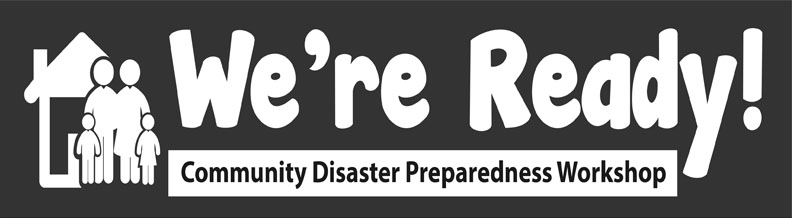 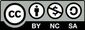 Welcome Speaking PointsFor We’re Ready! WorkshopBefore workshop with participants opens up change Zoom name to: First name - FacilitatorPurpose of the Welcome (15 min.) and Intro (5 min):Welcome: Introduce organizers and participants.Intro: Overview of workshop, background of We’re Ready! (to build common understanding about the rationale - the why, what’s unique about We’re Ready!, purpose for today, schedule, Zoom breakouts9:00 - 9:05PPT Slide 1 : Title slideTI coordinator welcomes all and introduce themselves and any other info about TI9:05 - 9:10[PPT slide 2]: Welcome We’re Ready! facilitators (4) introduce themselves and show introduction video Hello everyone, a warm welcome to you. We are so excited and grateful that you could join us in piloting the train-the-trainer version of the We’re Ready! Community Disaster Preparedness workshop. We’re Ready! was co-developed during research on the 2013 flooding disaster in the Town of High River, Alberta with a volunteer committee from High River including the emergency manager at the time. My role today is to facilitate some of the activities.Introductions of rest of team...Intro Video (click on link)It’s now your turn, please type into the Zoom chat your name and if you are comfortable, your organization, your role in the organization, what part of Canada you are joining from. You will have a chance to introduce yourselves in more detail to your Breakout Groupl which will remain the same throughout the day. 9:10-9:15[PPT slide 3]: OverviewBackgroundPurpose of today’s workshopScheduleZoom breakout groupsDo activities - Doing is our focus for today and our schedule is full. So for those of you who mentioned in the registration process that you are interested to learn more about the theory and references, the material sent in the email confirming your registration as well as the We’re Ready! Website can provide you with some of that information. You will have a chance to try out all of the activities but because this is a train-the-trainer format and there are more aspects included than in a regular community workshop, you may not be able to finish all of the activities. The intention of today is to give you a flavour of each activity. Wrap-up[PPT slide 4]:  PurposeThe purpose of We’re Ready! Is to facilitate communities in designing and implementing their own disaster plans through interactive and engaging community-building activities.The purpose of the workshop was designed based on disaster research literature which indicates that:Social ties are one of the most important factors for disaster resilience, as such, opportunities for interactions between people which can build or strengthen relationships are essential. Disaster preparedness and response programs are more successful when they are community-driven and if community members have participated in planning and training prior to the event. Literature on adult education and disaster management education indicates that experiential learning is more effective in the long-run than traditional teaching techniques alone such as lecture-style as that is a passive form of learning and one-way communication.Most often the first people to arrive to help are neighbours rather than actual first responders because they are closer and also first responders are spread thin during disasters. Therefore, everyone needs to know what to do in an emergency. The We’re Ready! Community Disaster Preparedness workshop is intended to complement existing emergency preparedness programs, to build on effective strategies, and to promote collaboration. We’re Ready! Is not intended to replace official emergency management programs by municipalities, provinces, and federal level. An emergency manager was involved in assisting with the design and implementation of each We’re Ready! workshop. If you (as community leaders) cannot get an EM to assist you in adapting and implementing your workshop, the EM or your municipality  might be able to provide maps and other resources including prizes for the Community Bingo activity.More information about these topics and about the rationale behind the design of We’re Ready! As well as evaluation of all aspects of the workshop is provided in the published journal article on We’re Ready![PPT slide 5]:  GoalThe ultimate goal of We’re Ready! is for communities to be collectively prepared for emergencies and respond in ways that reduce confusion and distress, prevent injury and save lives, and minimize or avoid damages.The goal of the community workshops is for community members to get connected and plan for how they can respond collectively to make sure everyone is safe and to offer assistance if needed.[PPT slide 6]:  DeliverablesParticipants design their own disaster plan for their community through fun, interactive activities, including  hazard and evacuation maps; communication plan; and a community capacity inventory.[PPT slide 7]:  ActivitiesThere are 9 ‘staple’ activities in the We’re Ready! Community Disaster Preparedness workshop. In the train-the-trainer version we have added an additional one which is the Reflections on Training.[PPT slide 8]:  Pilot projectsWe have implemented 3 pilot workshops and today is the 4th and the first pilot as a train-the-trainer and online. We ask for your understanding in glitches and welcome feedback on how to improve the training.The development of We’re  Ready! has been done on a volunteer basis or in-kind support in terms of time by the We're Ready! Team members presenting today but also the THR Committee who originally co-designed the in-person version of We’re Ready!. In this spirit We’re Ready! Is under a Creative Commons license which I will mention again later.[PPT slide 9] What’s Unique?As far as we know this is the first workshop on community disaster preparedness that is a combination of the following characteristics [READ LIST]:OnlineSynchronousInteractive to build social tiesCommunity-level (not individual or household)Community co-designed and lead (empower!)Training-the-trainer model Based on adult education principlesLow-cost to deliverAvailable and accessible across CanadaRelatively shortFreeFun![PPT slide 10]:  Purpose of TTTAs the participant of today’s TTT workshop, have 2 glasses or hats on to represent 2 perspectives: 1. As a participant, how are you currently seeing each activity? (Does the activities make sense? Do they help you to visualize and consider opportunities for disaster preparedness in your communities?)2. As a leader, how will you want to adapt each activity to your community?[PPT slide 11] Schedule8 - 2 PT/ 9 - 3 MT/  11 - 5 ETEach activity format (~ 30 min./ activity):Introduction to the activity (~5 min.)Do activity (~15-20 min.; mock game ~40 min.) - the breakout rooms will be on a timer and as soon as the time is up everyone will be automatically brought back into the Main Room - this way we can stay on schedule. It’s OK if you could not fully complete the activity you were working on, remember, this workshop is to give a flavour of each activity.Reflect and/or share (~10-15 min.)30 min. break at 11-11:30 PST/ 12-12:30 MST/ 2-2:30 ESTYou will need to tweak the timing for each activity in your workshop and you can get some ideas on how long each activity might take from the Instruction Plans from the other We’re Ready! workshops.[PPT slide 12] : Breakout RoomsZoom breakout infoAs mentioned before, you will be with the same participants for the Breakout Groups for several Activities (3, 4, 5, 7). The rooms will be labelled Group A, B, C, and D[PPT slide 13] : Breakout GroupsYou can see your breakout groups on this slide. These groups were created based on your real-life roles to ensure a mix of backgrounds and experiences. [FACILITATOR: Copy and paste the groups into Chatbox][PPT slide 14]Mock Disaster Simulation Activity 6 the rooms are labeled, can go in and out during activity as you wantThe names of the rooms correspond to locations on the map that will be used for Activity 4 and 6 which was also emailed to you